PREVÁDZKOVÝ PORIADOK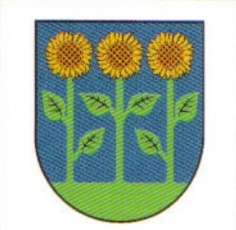 Rozhľadne na Svederníckom vrchu v k.ú. Svederník(ďalej len Rozhľadňa Svedernícky vrch, 551 m n.m.)Vstup pre návštevníkov rozhľadne je možný len na vlastné nebezpečenstvo a zodpovednosť. Návštevníci sú povinní dodržiavať všetky ustanovenia tohto prevádzkového poriadku. Aj pri dodržiavaní nižšie uvedených pokynov  je výstup a pobyt na rozhľadni iba na vlastné nebezpečenstvo a preto sú návštevníci rozhľadne zodpovední za seba i za svoje deti !!!Prevádzkový poriadok rozhľadne Svedernícky vrch:Vstup na rozhľadňu sa koná na vlastné nebezpečenstvo a zodpovednosť. Deti do veku 15 rokov majú vstup na rozhľadňu povolený iba so sprievodom osôb starších ako 18 rokov. Tieto osoby plne zodpovedajú za správanie a bezpečnosť detí. Návštevníci sa môžu pohybovať iba v priestoroch určených pre verejnosť.Vstup na rozhľadňu je povolený iba v prípade vhodných klimatických podmienok. V prípade zlého počasia, hlavne pri hustom daždi, silnom vetre, námraze, víchrici, krupobití, pred, v priebehu a tesne po búrke, pri hustej hmle, pri snehovej pokrývke podláh, schodiska a samotnej vyhliadkovej plošiny, je rozhľadňa dočasne uzavretá.Osobám pod vplyvom alkoholických nápojov alebo iných návykových látok je vstup na rozhľadňu zakázaný. Ďalej je zakázané:vodiť na rozhľadňu akékoľvek zvieratá a nechať ich voľne pobehovať po okolí písať, maľovať alebo vyrývať na objekte rozhľadne alebo ju inak poškodzovať manipulovať so zábradlím a s konštrukciou schodiska a poškodzovať jupoškodzovať konštrukciu rozhľadneakýmkoľvek spôsobom znečisťovať priestory veže a jej bezprostredné okolievstupovať na rozhľadňu iným spôsobom ako po schodoch vo vnútri rozhľadnenahýbať sa cez zábradlie schodiska a vyhliadkovej plošiny rozhľadnehádzať alebo púšťať z rozhľadne akékoľvek predmetyprinášať a konzumovať na rozhľadni alkoholické nápoje a iné návykové látkyrušiť hlukom alebo inak obťažovať ostatných návštevníkov fajčiť v objekte rozhľadne, v jej okolí, či rozkladať oheň Prevádzkovateľ Obec Svederník, 013 32  Svederník, tel. 041/5696129,  www.svedernik.info